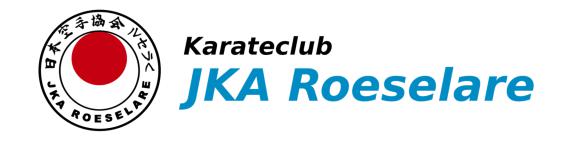 INSCHRIJVINGSFORMULIER VOOR NIEUWE LEDEN (graag in drukletters)VOORNAAM FAMILIENAAM :	......................................................................................................................................GEBOORTEDATUM (dd/mm/yy) :	............................................	RIJKSREGISTERNUMMER  ............................................ADRES, POSTCODE + GEMEENTE :  ......................................................................................................................................GSM/TELEFOON: ………………………………………………………………… EMAIL: ...............................................................................CONTACT OUDER 1VOORNAAM FAMILIENAAM :	......................................................................................................................................ADRES, POSTCODE + GEMEENTE :  ......................................................................................................................................GSM/TELEFOON: ………………………………………………………………… EMAIL: ...............................................................................CONTACT OUDER 2VOORNAAM FAMILIENAAM :	......................................................................................................................................ADRES, POSTCODE + GEMEENTE :  ......................................................................................................................................GSM/TELEFOON: ………………………………………………………………… EMAIL: ...............................................................................ALGEMENE INFORMATIE:School / werk 1 ......................................................................................................................................Blessures, ziektes, fysische beperkingen :............................................................................................................................................................................................................................................................................Allergieën :......................................................................................................................................Andere sporten :......................................................................................................................................Vroeger getraind :ja	neenindien ja, graag beschrijven : .......................................................................................periode:	.........................Schrappen wat niet pastHoe lang geleden? .................................................................................................info@jkaroeselare.be	www.jkaroeselare.beVUL AUB IN WAT TOEPASSELIJK IS VOOR UIk begrijp de condities en neem mijn eigen verantwoordelijkheid betreffende mogelijke blessures. Ik draag de volledige verantwoordelijkheid voor de informatie die ik meegeef op dit formulier. Met dit formulier bevestig ik mijn lidmaatschap bij JKA Roeselare en ga akkoord om de regels en vereisten van de club na te leven. JKA Roeselare draagt geen verantwoordelijkheid voor de acties van zijn leden buiten de clubactiviteiten.Ik heb het huisreglement gelezen, begrepen en goedgekeurd.HANDTEKENING:	......................................................................................................................................HANDTEKENING OUDER 1:	......................................................................................................................................HANDTEKENING OUDER 2:	......................................................................................................................................Ingevuld document graag digitaal invullen of scannen en mailen naar bestuur@jkaroeselare.be of afgeven tijdens een training of afgeven op het adres van het secretariaat.info@jkaroeselare.be	www.jkaroeselare.beHOE KEN JE JKA ROESELARE?GEKOZEN VOOR JKA ROESELARE OMDATREDEN VAN TRAINEN☐POSTER/BROCHURE☐LOCATIE☐ZELFVERDEDIGING☐WEBSITE VAN ROESELARE☐PRIJS☐COMPETITIE☐VRIENDEN/FAMILIE☐SYSTEEM☐SPORTKUNST☐WEBSITE/FB VAN JKA ROESELARE☐VOORBEREIDING COMPETITIE☐FYSIEKE CONDITIE☐ANDERE :☐ANDERE :☐ANDERE :